2 октября в 16.40 на 200 километре автомобильной дороги Томск-Каргала-Колпашево автомобиль ВАЗ-21063, под управлением 64-летнего мужчины-водителя, съехал в кювет, совершил наезд на дерево и опрокинулся. В результате происшествия травмированы водитель и два пассажира (38-летняя женщина и 16-летняя девушка). По данному происшествию состоялось заседание комиссии по безопасности дорожного движения, на котором  были рассмотрены причины и условия совершенного дорожно-транспортного происшествия.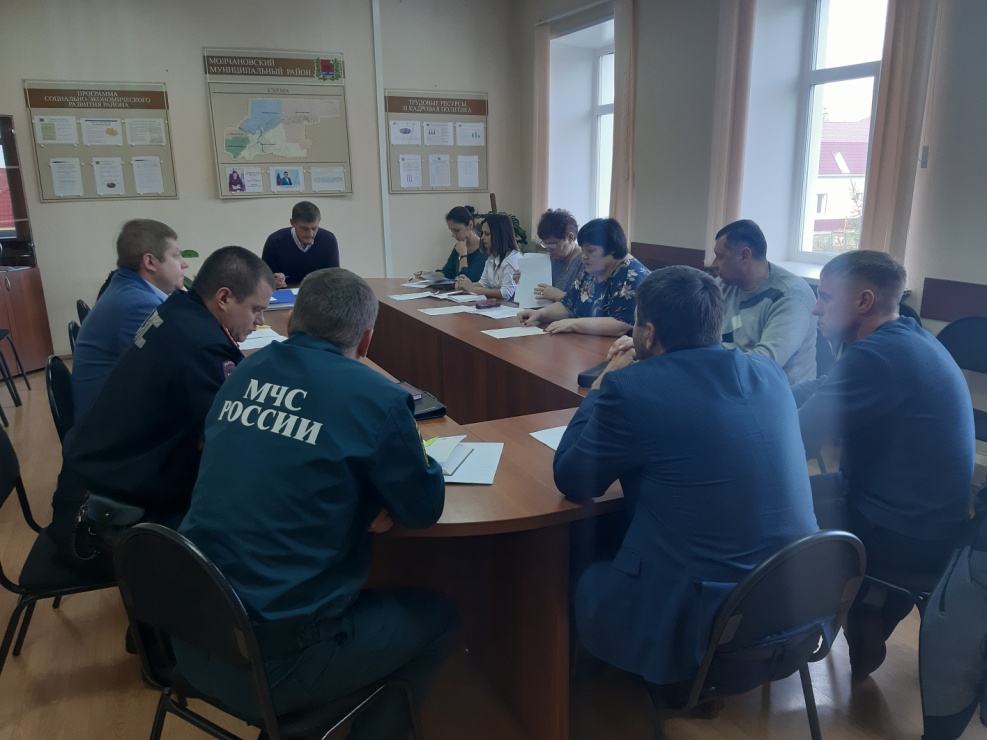 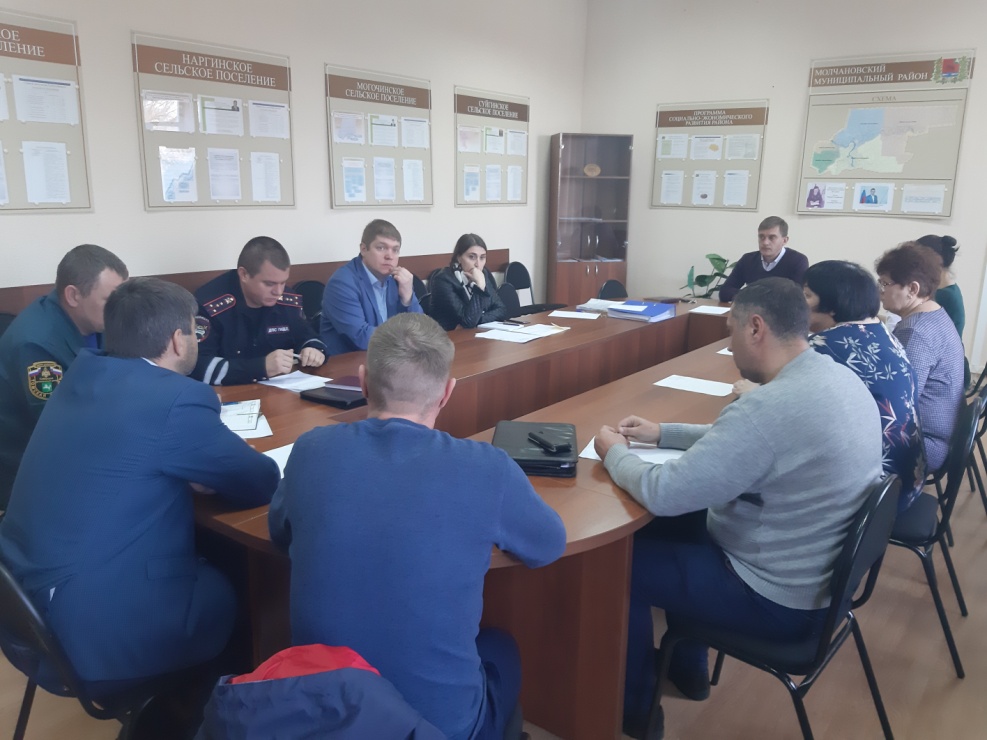 